Мастер-классПодготовила учитель начальных классов Первой квалификационной категорииМОБУ Гродековской СОШПилягина Наталья ВикторовнаТема: «Творцом может стать каждый!»Цель:- познакомить с технологией ТРИЗ, через творческие задания;- с помощью технологии ТРИЗ создать мини-проект «Сочи – 2014».Оборудование:Интерактивная доска, интернет, бумага, ножницы, три мольберта, фломастеры, ватман А-3.(Слайд №1- фото детей)Детское творчество- мир безграничный,Полной загадок и мыслей критичных.В нем – тайны миров и сокровища бездны,В нем -  стайки вопросов простых и прелестных.В нем – радость открытий, ярких и чудных.В нем – гордости ответов, весомых и мудрых.Откройте тот мир и увидите сами – каждый ребёнок одарен небесами!Ход урока.Творческое задание:(Заранее готовятся три мольберта, на которых чистые листы и цветные фломастеры, вызывается трое желающих)У: Пожалуйста, выполните творческое задание. «За минуту изобразите 5 квадратов. Какие есть вопросы?  (Слайд №2)(выполнение задания)У: «Спасибо! Сожалею, что на изображениет5 квадратов Вам было дано, так мало времени. Сравните свои результаты, с уровнями. (Слайд №3)(Слайды с различными уровнями развития по ТРИЗ)(Слайд №4)У: Оказывается, чтобы творить, одного желания мало. Нужен инструмент, нужна методика, позволяющая достигать результатов каждому желающему. Для меня таким инструментом стала ТРИЗ-технология.  (Слайд №5)Готовясь к сегодняшнему мастер-класс, честно говоря, голова стала «квадратной», я решила показать через мастер-класс и технологии ТРИЗ, что в жизни мы часто встречаемся с этой геометрической фигурой.Приглашаю коллег присоединиться к обсуждению данной технологии.Прежде чем начать мастер-класс (Слайд№ 6) «Творцом может стать каждый», предлагаю Вам разделиться на группы, взяв квадрат понравившегося цвета.(Слайд №7)Задания группам:У: Я предлагаю группам следующие творческие задания с квадратами.1-аягруппа: Вырезать из квадрата , а что именно, вы узнаете, если отгадаете загадку у Вас на столе. ( ПРИЛОЖЕНИЕ 1)2-ая группа: Сконструировать из квадратов животных в технике оригами. А каких животных, вы так же должны будите отгадать загадки, которые у Вас лежат на столе.( ПРИЛОЖЕНИЕ 1)3-я группа: Выложить из квадратов в технике «Витраж», название города, где проходили зимние XXII олимпийские игры. И с помощью интернет ресурса, найти где мы в жизни можем использовать квадрат.(Группы выполняют задания)У: Пока наши группы выполняют творческие задания, предлагаю Вам, зрители, побыть художниками и превратить квадрат в предмет. Пожалуйста, желающие?(Заранее готовятся три мольберта, на которых чистые листы с изображением квадрата и цветные фломастеры, вызывается трое желающих)У: А Вам, зрители  предлагаю из квадрата, сделать геометрические фигуры?  (ПРИЛОЖЕНИЕ 2 )У: Пока наши творческие группы, работают, мы с Вами проведем «Мозговую атаку»Что Вы можете рассказать о квадрате? (правильный, четырехугольный, все углы и все стороны равны, 4 стороны, 4 угла, 4 вершины)   У: Квадрат – в символике олицетворяет Землю, честность, прямодушие, искренность.У пифагорцев квадрат символизирует душу.У: Вы заметили, что квадрат связан с цифрой 4.Когда  в жизни мы употребляем число «4»? (4 времени года, 4 части суток, 4 периода жизни, 4 части света, 4 недели, 4 стихии и т.д.)Когда в жизни употребляем слово квадрат, квадратный?  (голова «квадратная», площадь в квадрате, квадрат Малевича, квадратные плечи, квадратный Губка-Боб и т.д.)У: Спасибо, за работу!  Предлагаю посмотреть, что получилось у наших творцов.(Группы представляют свои работы, в результате, чего должен получиться плакат с символикой Олимпиады в Сочи 2014 года)(ПРИЛОЖЕНИЕ 3)(Слайд № 8)Вывод:Вот мы с помощью квадрата и технологии ТРИЗ, создали мини-проект, который отображает важные события РФ. (Звучит песня, об олимпийских играх)Рефлексия (Слайд №9)«Зеленый квадрат» - могу сообщить о данном опыте своим коллегам.«желтый квадрат» - мастер-класс прошел результативно т.к.  … .«красный квадрат» - теперь могу применить предложенные приемы в преподавании своего предмета.(Слайд №10,11,12)ТРИЗ можно изучать в любом возрасте, но особенно эффективно начинать изучение ТРИЗ в самом раннем детстве, с трёх – пяти лет и оставаться в ТРИЗе всю жизнь. (учитель раздает буклеты)ПРИЛОЖЕНИЕ №1Загадки:С неба – звездой, в ладошку – водой. (Снежинка)Комочек пуха, длинное ухо, прыгает ловко, любит морковку. (Заяц) Летом наедается, зимой высыпается. (Медведь) Когда он в клетке, то приятен, на шкуре много чёрных пятен. О хищный зверь, хотя немножко, как лев и тигр, похож на кошку. (Леопард)ПРИЛОЖЕНИЕ 2ПРИЛОЖЕНИЕ 3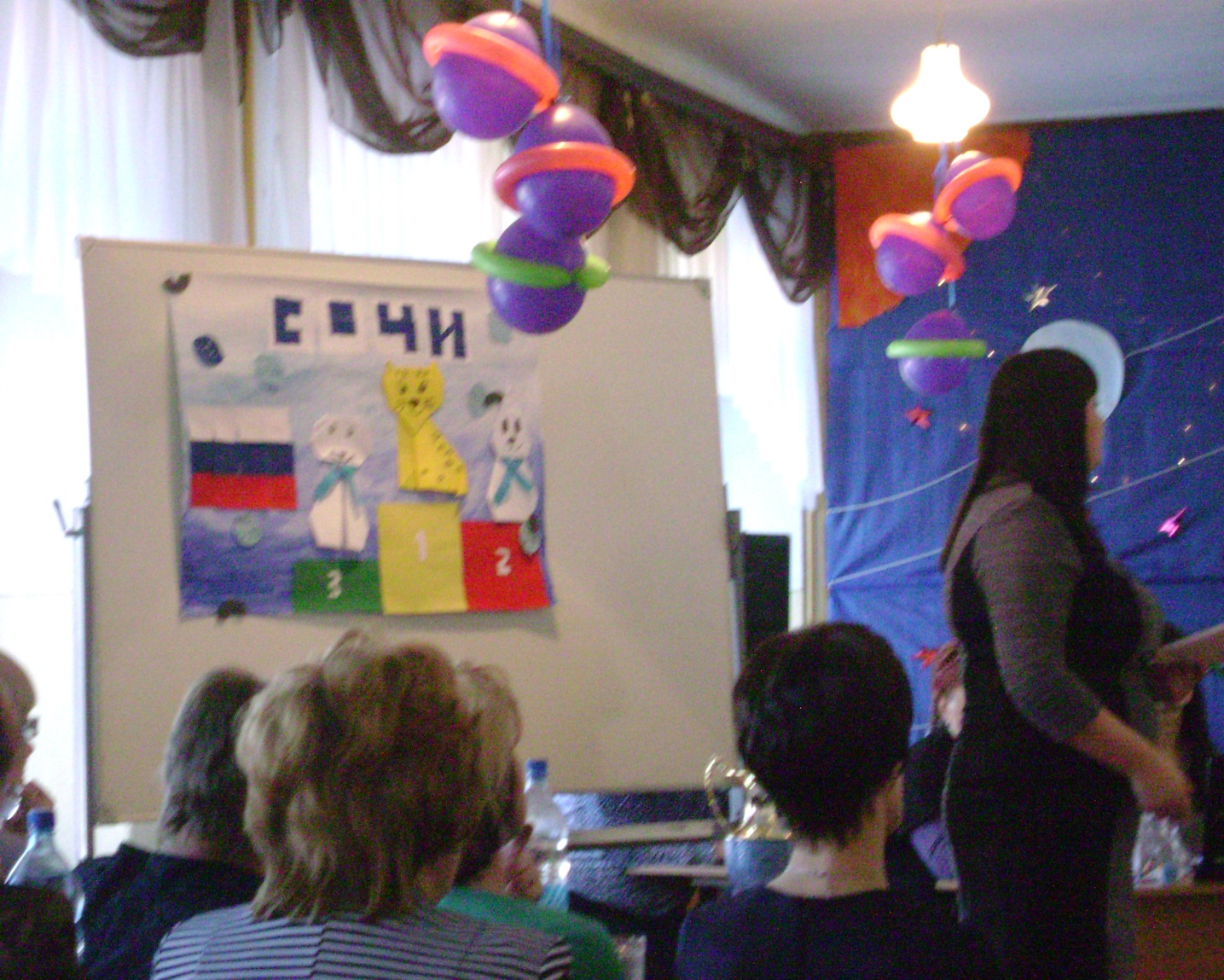 